           РЕШЕНИЕ                                                                                   KАРАРО проведении публичных слушаний по предоставлении разрешения на отклонение от предельных параметров разрешенного строительства, реконструкции объектов капитального строительстваВ соответствии  с Федеральным законом от 06.10.2003 г. № 131-ФЗ «Об общих принципах организации местного самоуправления в Российской Федерации», Градостроительным кодексом Российской Федерации, руководствуясь Уставом сельского поселения Кожай-Семеновский сельсовет муниципального района Миякинский район Республики Башкортостан, Совет сельского поселения Кожай-Семеновский сельсовет муниципального района Миякинский район Республики Башкортостан р е ш и л :1. Провести публичные слушания по предоставлению разрешения на отклонение от предельных параметров разрешенного строительства, реконструкции объекта капитального строительства в части изменения минимального отступа от границ земельного участка со стороны расположенного слева переулка по адресу: Республика Башкортостан, Миякинский район, с. Кожай-Семеновка, ул. Советская, д. 10, 23.07.2020 г. в 11.00 часов дня по адресу: с. Кожай-Семеновка, ул. Советская, 61, здание администрации сельского поселения Кожай-Семеновский сельсовет2. Для организации проведения публичных слушаний создать комиссию по проведению публичных слушаний по предоставлению разрешения на отклонение от предельных параметров разрешенного строительства, реконструкции объекта капитального строительства в части изменения минимального отступа от границ земельного участка со стороны расположенного слева переулка по адресу: Республика Башкортостан, Миякинский район, с. Кожай-Семеновка, ул. Советская, д. 10 и внесению изменений проект в составе:- Каримов Р.А. - глава сельского поселения Кожай-Семеновский сельсовет;- Никифоров В.Д. – специалист 2 категории администрации сельского поселения Кожай-Семеновский сельсовет;- Кузьмина Р.Н.- управляющий делами администрации сельского поселения Кожай-Семеновский сельсовет;- Меркулова Д.Ф. - специалист 2 категории администрации сельского поселения Кожай-Семеновский сельсовет;- Яхин Р.С. - депутат Совета сельского поселения Кожай-Семеновский сельсовет;- Семенов Р.В. – депутат Совета сельского поселения Кожай-Семеновский сельсовет;- Саттаров М.А. - депутат Совета сельского поселения Кожай-Семеновский сельсовет.- Бурханов Р.К. – начальник отдела архитектуры района (по согласованию)3. Работа комиссии по проведению публичных слушаний по предоставлению разрешения на отклонение от предельных параметров разрешенного строительства, реконструкции объекта капитального строительства в части изменения минимального отступа от границ земельного участка со стороны расположенного слева переулка по адресу: Республика Башкортостан, Миякинский район, с. Кожай-Семеновка, ул. Советская, д. 10  осуществляется в соответствии с регламентом.4. С содержанием по предоставлению разрешения на отклонение от предельных параметров разрешенного строительства, реконструкции объекта капитального строительства в части изменения минимального отступа от границ земельного участка со стороны расположенного слева переулка по адресу: Республика Башкортостан, Миякинский район, с. Кожай-Семеновка, ул. Советская, д. 10 можно ознакомиться:- на  официальном  сайте сельского поселения  Кожай-Семеновский сельсовет по адресу: http://spk-semenovski.ru в сети Интернет;- в  администрации  сельского поселения  Кожай-Семеновскийсельсовет по адресу: Республика Башкортостан, Миякинский район, с. Кожай-Семеновка, ул. Советская, 61,  по рабочим  дням    с 09.00 до 17.00, обед с 13.00 до 14.00.5. Письменные  предложения,  замечания   по  предоставлению  разрешения на отклонение от предельных параметров реконструкции объекта капитального строительства в части изменения минимального расстояния границ земельного участка от переулка по адресу: Республика Башкортостан, Миякинский район, с. Кожай-Семеновка, ул. Советская, д. 10 принимаются в администрации сельского поселения до 20 июля 2020 года.6. Не позднее  чем через 7 дней со дня проведения публичных слушаний предоставить Главе сельского поселения документацию по предоставлению разрешения на отклонение от предельных параметров разрешенного строительства, реконструкции объекта капитального строительства в части изменения минимального отступа от границ земельного участка со стороны расположенного слева переулка по адресу: Республика Башкортостан, Миякинский район, с. Кожай-Семеновка, ул. Советская, д. 10, протокол публичных слушаний и заключение по результатам публичных слушаний.7. Обнародовать заключение о результатах публичных слушаний по  указанному в пункте 1 настоящего постановления  на информационном стенде администрации сельского поселения, и разместить на  официальном  сайте сельского поселения  Кожай-Семеновский сельсовет по адресу: http://spk-semenovski.ru  в сети Интернет.8. Обнародовать настоящее решение на информационном стенде администрации сельского поселения Кожай-Семеновский сельсовет и разместить на официальном сайте администрации сельского поселения Кожай-Семеновский сельсовет муниципального района Миякинский район Республики Башкортостан.9. Контроль за исполнением настоящего решения  оставляю за собой. Глава сельского поселения              				                     Р.А. Каримовс. Кожай-Семеновка06 июля 2020 г.№ 74Советсельского поселения Кожай-Семеновский сельсовет муниципального района Миякинский район Республики Башкортостан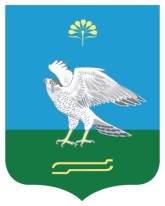 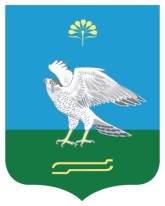 БашkортостанРеспубликаhыМиeкe районы муниципальрайоныныnКожай-Семеновка ауыл советы ауылбилeмehеСоветы